ROMÂNIA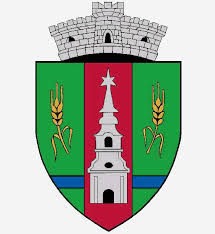 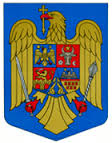 JUDEŢUL ARADCONSILIUL LOCAL ZERINDTel/Fax: 0257355566e-mail: primariazerind@yahoo.comwww.primariazerind.roH O T A R A R E A NR 16.din 07.02.2018.privind aprobarea cumpararii terenului intravilan inscris in CF nr .300577Zerind Top 98-99/2 in suprafata de 1440 mp proprietatea sotilor  SIKO IOSIF-ARPAD  si SIKO MIRELA  si stabilirea pretului de cumparare al terenuluiCONSILIUL LOCAL ZERIND,JUDEŢUL ARAD intrunit in sedinta ordinara in data de 07.02.2018,Vazand:-Extrasul CF nr .300577Zerind Top 98-99/2 in suprafata de 1440 mp proprietatea sotilor  SIKO IOSIF-ARPAD  si SIKO MIRELA  ;-Raportul de evaluare nr 1.10.1;Ti/30.10.2017.intocmit de evaluator autorizat Berdie Calin-Savu PFA,Leg.ANEVAR 10659/2017;-Oferta de vanzare a  proprietarilor imobilului, inregistrata la Primaria Comunei Zerind sub nr. 127.din 30.01.2018;-Expunerea de motive a primarului comunei Zerind;- Raportul comisiilor de specialitate ale Consiliului Local Zerind prin care s-a acordat avizul favorabil proiectului de hotarare;-Prevederile art.36 alin.2 lit.c, alin.5 lit.b;Art..39(1);art.45 alin.3,art.123 (1)(2) .din Legea nr. 215/2001, republicata,,privind Administratia publica locala.Numarul voturilor exprimate ale consilierilor 9  voturi ,,pentru,, astfel exprimat de catre cei 9 consilieri prezenti,din totalul de 9 consilieri locali in functie,H O T Ă R Ă Ş T E:Art.1.-(1)Se aproba cumpararea terenului intravilan, inscris in CF nr .300577Zerind Top 98-99/2 in suprafata de 1440 mp proprietatea sotilor  SIKO IOSIF -ARPAD si sotia SIKO MIRELA  in favoarea Comunei Zerind.             -(2)Imobilul va fi introdus in domeniul  public al Comunei Zerind.             -(3)Se aproba pretul de cumparare a terenului intravilan, inscris in CF nr .300577 Zerind Top 98-99/2 in suprafata de 1440 mp proprietatea sotilor  SIKO IOSIF-ARPAD  si SIKO MIRELA  , in cuantum de 16000 RON. Art.2.-(1)Actul de vanzare-cumparare se va incheia in fata notarului public.            -(2)Se imputerniceste primarul Comunei Zerind dl. SIMANDI ALEXANDRU in vederea reprezentarii Comunei Zerind ,in calitate de cumparator,in fata notarului public si pentru semnarea contractului de vanzare-cumparare in numele si pentru Comuna Zerind.Art.3.-Cu ducerea la indeplinire a prezentei se incredinteaza primarul Comunei Zerind.Art.4.-Prezenta se comunica Institutiei Prefectului Judetului Arad.                           PREŞEDINTE                                           Contrasemneaza,SECRETAR                    TEGLAS  IOSIF-ROBERT                           jr.BONDAR HENRIETTE KATALIN